100 лет со дня создания комиссий по делам несовершеннолетних и защите их прав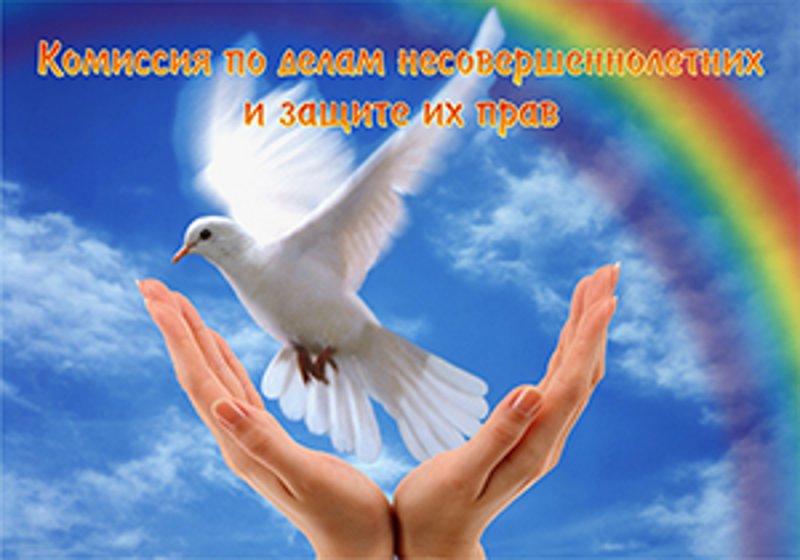              14 января 2018 года исполнилось 100 лет со дня создания комиссий по делам несовершеннолетних и защите их прав.            Это старейший институт защиты прав и законных интересов несовершеннолетних, действующий в Российской Федерации.            Сегодня комиссии по делам несовершеннолетних и защите их прав – связующее звено между системой социальной профилактики и системой правосудия в отношении несовершеннолетних.           Комиссии – уникальный российский опыт, отвечающий современным международным нормам защиты прав детства, восстановительного правосудия и внесудебных процедур в работе с несовершеннолетними и их родителями.Комиссия доказала свою государственную значимость: востребованная в веке ХХ-м, она уверенно шагнула в век ХХI. И это не случайно! Великий гуманный смысл деятельности коллегиального органа в решаемых им задачах. Ведь ребенок, подросток, его жизнь, права и безопасность – были и остаются главной национальной идеей российского государства!31 января 2018г.  глава  Лужского муниципального района Андрей Владимирович Иванов поздравил членов комиссии по делам несовершеннолетних и защите их прав при администрации Лужского муниципального района с 100-летием со дня образования комиссий по делам несовершеннолетних и защите их прав  в Российской Федерации.  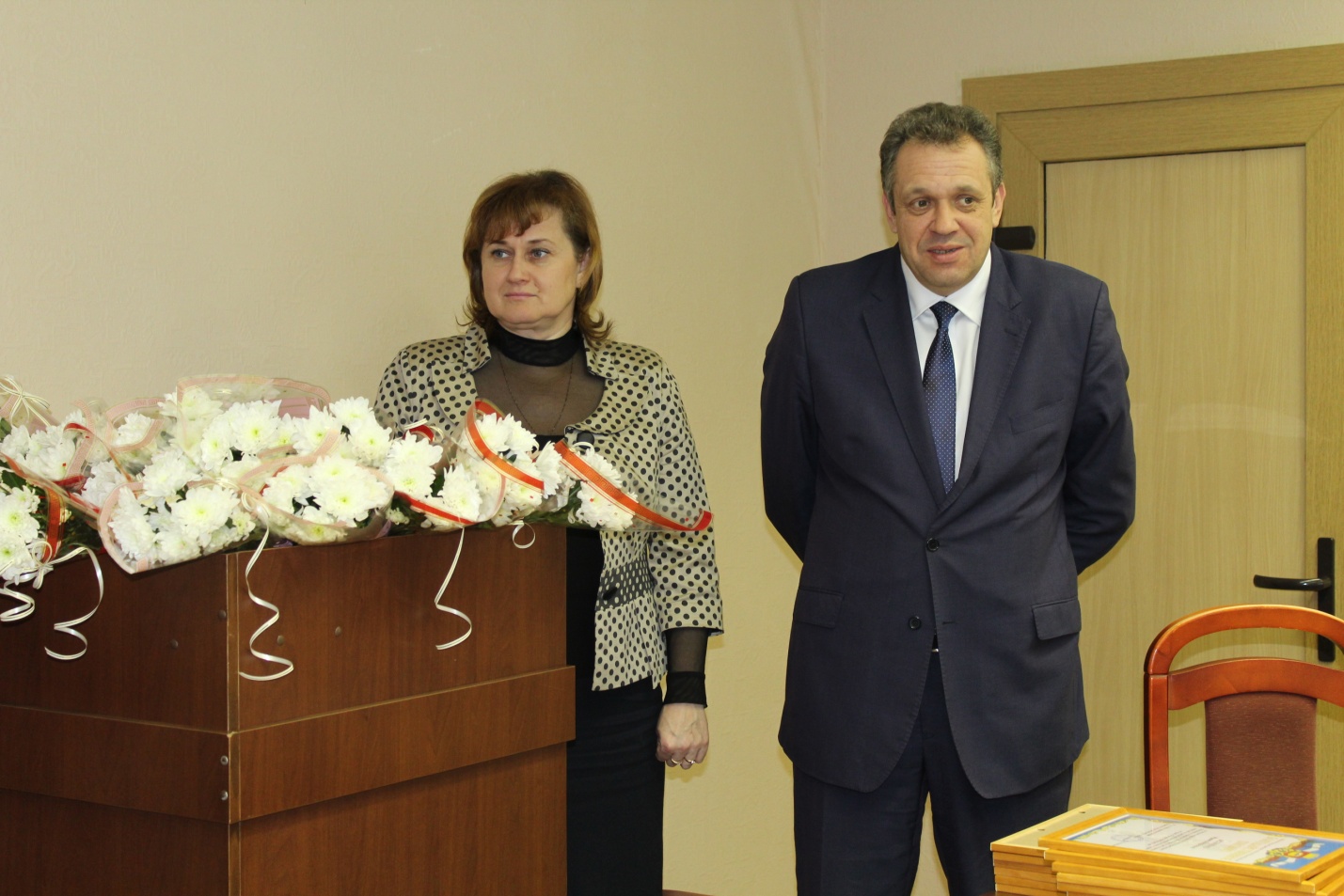 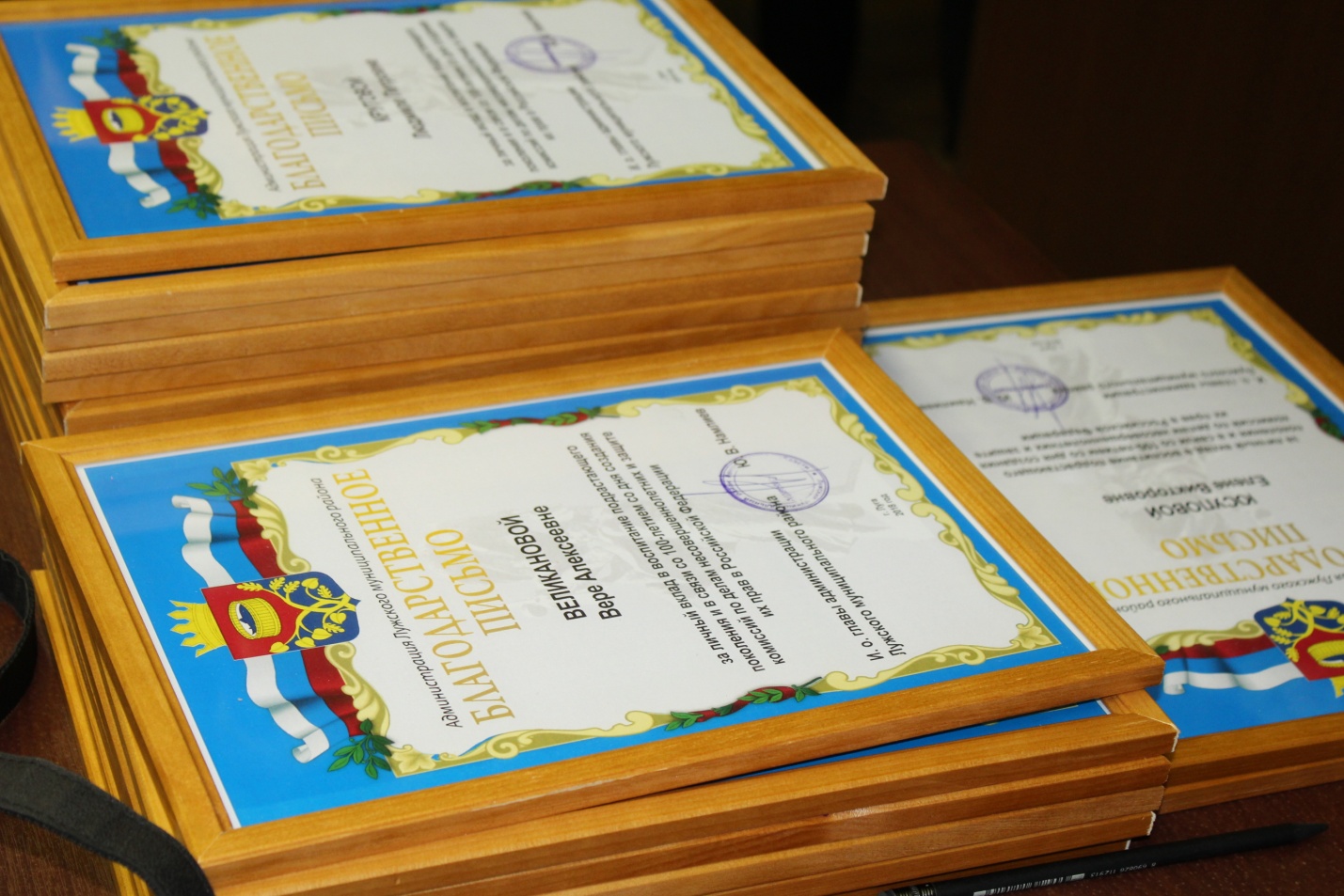 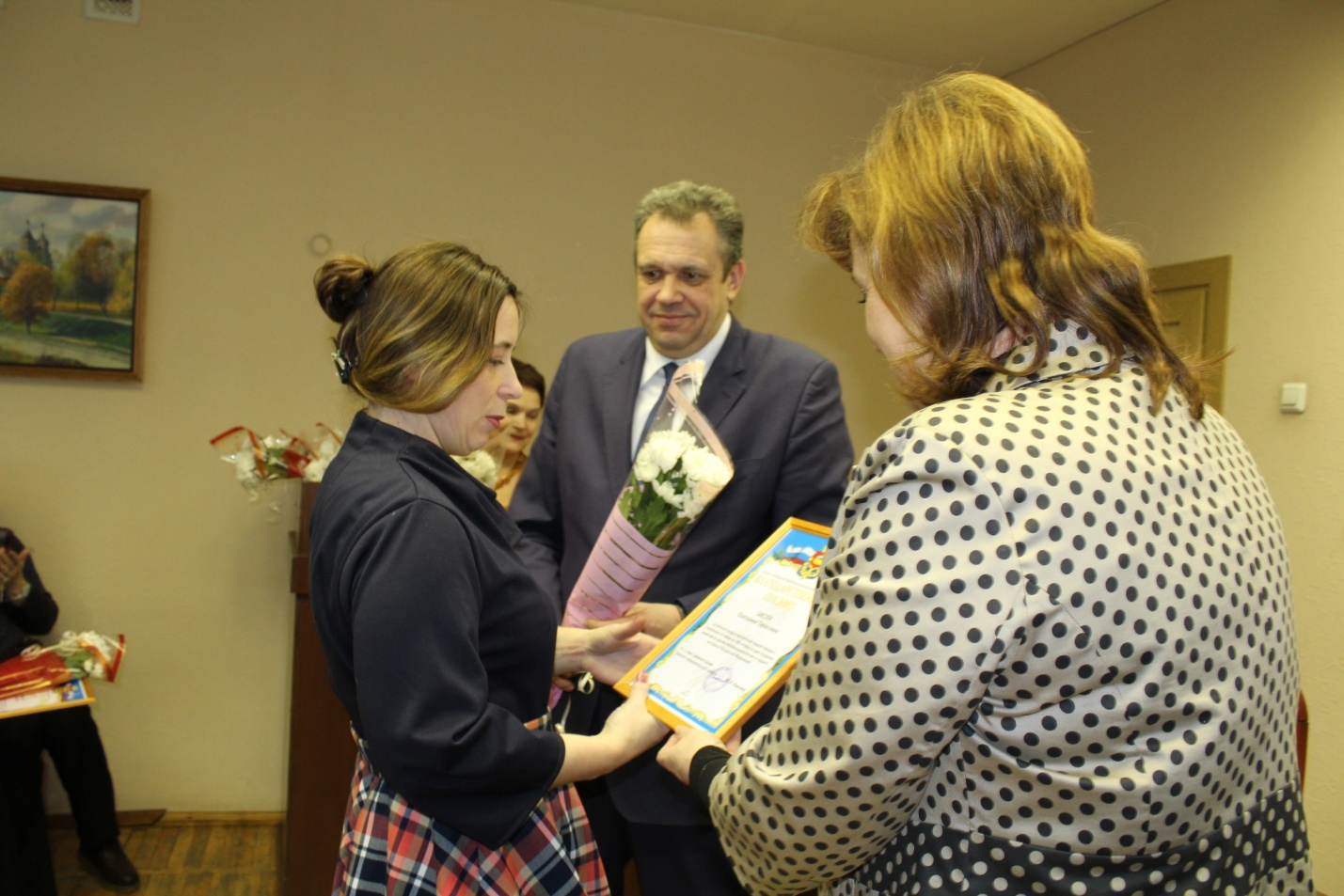 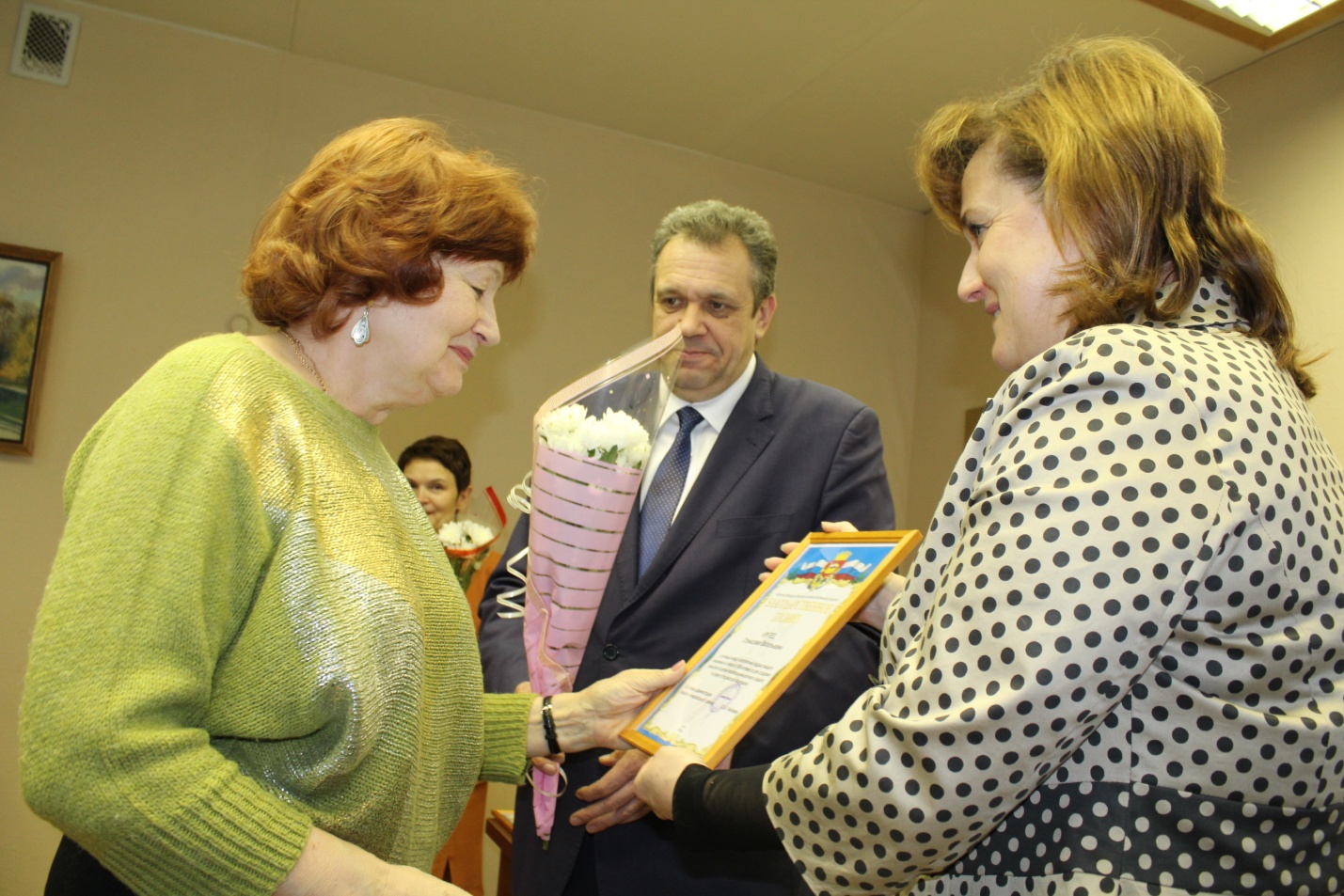 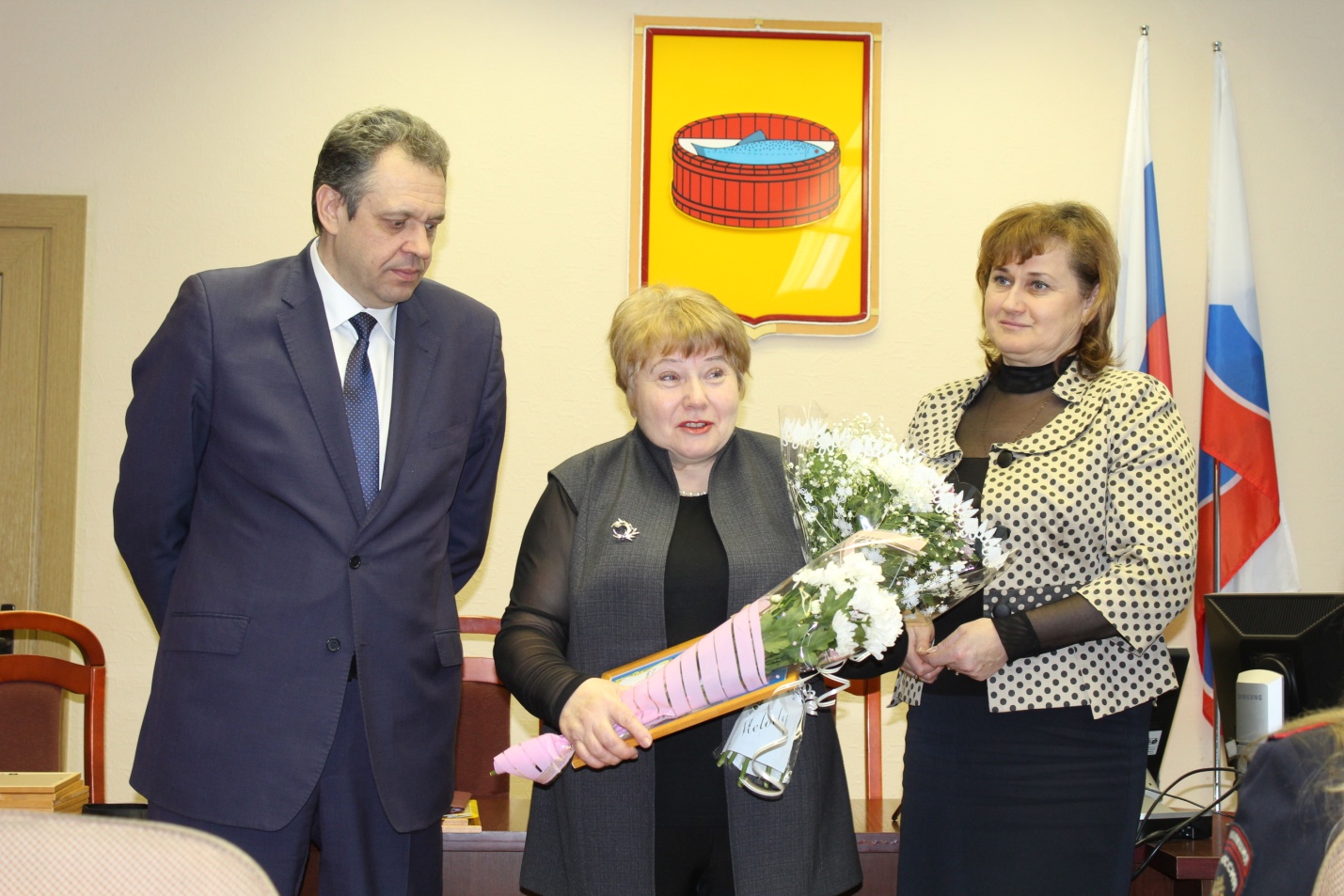 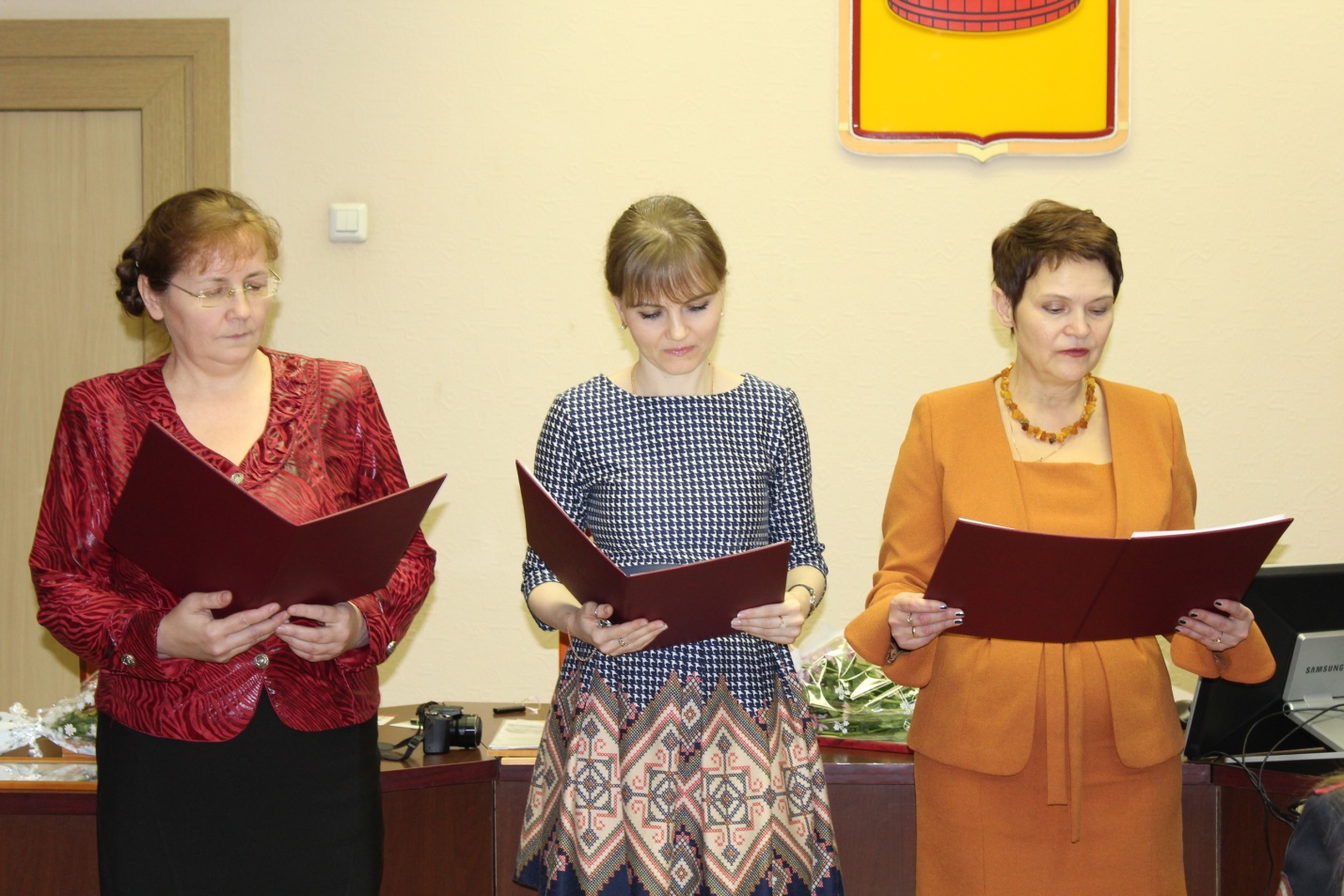 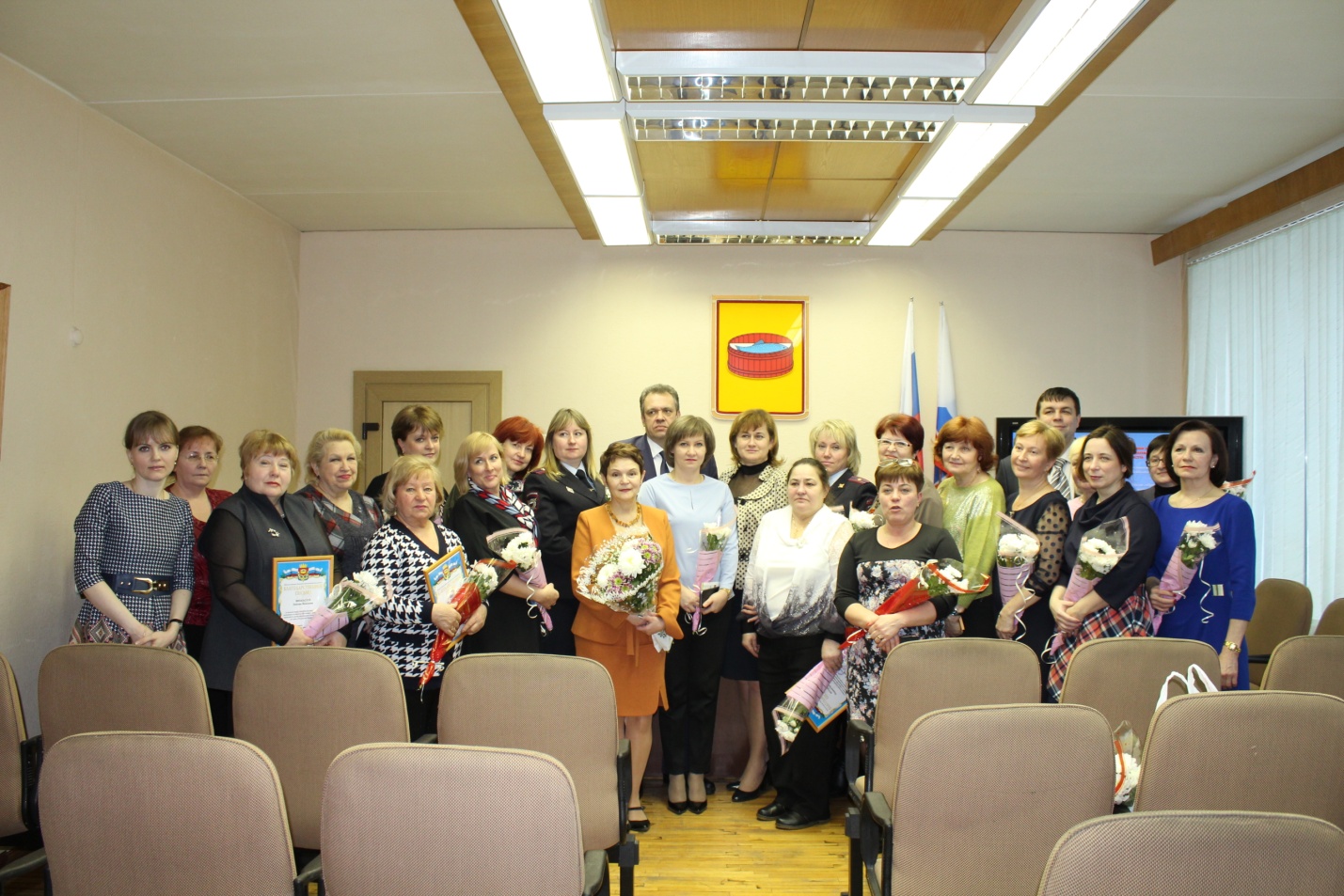 